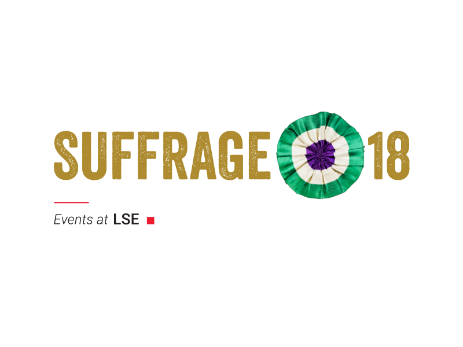 One Hundred Banners: LSE Women 1918The banner, designed and created By LSE knitting group is inspired by people and places of LSE.The design of a trellis with roses and grapes was inspired by the Portugal Street entrance to the Old Building where you enter beneath an arch of carved roses and grapes.The embroidered beaver was embroidered by Joan Lynas who was Departmental Administrator in Economic History Department.The trellis is embroidered with the names of 24 women who worked at LSE in 1918 – the year that some women first achieved the vote. They are a mix of regular and occasional lecturers although at least one of the occasional lecturers in 1918 was later a full member of staff. They include names well known at LSE and also the wider world as well as the names of teachers now long forgotten – it feels good to remember their role despite their anonymity.Regular staff – professors, readers, lecturers and assistantsMabel Craven Buer (Economics) student at LSE 1908-1915 with a first class B Sc (Econ) in Economic History and D Sc (Econ) 1927. Assistant Lecturer in Economics 1912-1915 and 1917-1918. Later lecturer in Economics at University of Reading.Crosthwaite Mrs Agnes A (Social Science and Administration – 1918-1921 tutor; student 1911-1912, 1916-1919, 1925-1926 Social Science Certificate;  Diploma in Sociology; Mental Health Certificate; Tutor in Economics and Psychology, King’s College; University College HospitalMadeline Grace Glasier (Social Science and Administration) Tutor 1918-1919; LSE 1914-1924 Social Science Certificate; Diploma in Sociology; B Sc (Econ) EconomicsAgatha Harrison (1885–1954) (Social Science and Administration) – 1918-1920 assistant lecturer – 1st academic post in UK dealing with industrial welfare; industrial welfare reformer and unofficial diplomat; worked for Indian Conciliation Group closely with Gandhi on Indian independenceHobson Eileen Isabel nee Keyser (Social Science and Administration) – 1915-1922 Assistant Lecturer; 1911-1915 Social Science Certificate; Secretary and Tutor Ratan Tata DepartmentLettice Jowitt (Social Science and Administration) – Somerville College, Oxford - Assistant Lecturer 1918-1920; later worked for Friends Relief Service; Quaker; warden of Bensham Grove Educational Settlement, Gateshead – mother and baby clinic, first nursery school; Second World War worked in refugee camp in Africa and continued with work in South Africa and Rhodesia.Milnes Norah (1882-1972) (Social Science and Administration) – 1913-1918 Assistant; Director of the School of Social Study and Training, 1918-1951, Edinburgh; involved with founding British Federation of Social Workers; important for development of child welfare.Lilian Knowles nee Tomn (Economic History)– Girton College, Cambridge; Litt D Dublin (steamboat lady). First recipient of a LSE research studentships in 1896, 1931 becomes Professor of Economic History – first woman professor at LSE.Hilda Ormsby nee Rodway Jones (Geography) - LSE student 1906-1918, 1924-1923 –Geography Certificate B Sc (Econ) reseach; D Sc (Econ) 1931 Lecturer in Geography and Reader in Geography in University of London.Eileen Edna le Poer Power (1889-1940) – 1913-1918 occasional lecturer 1921 – lecturer 1931 Professor of Economic History – second; MA Girton College, Cambridge; D Lit London; founding of Economic History SocietyMary Danvers Stocks nee Brinton (History) LSE student 1910-1913 First class degree in Economic History; assistant lecturer 1915-1919; Lecturer in Economics King’s College for Women; Extra mural tutor University of Manchester. 1926 in Manchester helped to found first provincial birth control clinicOccasional staffMary Beeton (Social Science and Administration) – 1918-1919; MA CambridgeMargaret Bondfield (1873-1953) (Social Science and Administration) 1916-1918 – January 1924 first woman minister – Minister for LabourJanet Elizabeth Lane-Claypon (1877-1967) (Social Science and Administration) 1917-1919 – epidemiologist, Local Medical Board, then worked at the Ministry of Health.Anne Emily Cummins (1869-1936) (Social Science and Administration) – 1916-1919 and 1920-1921; Lady Almoner to St Thomas’ Hospital and the Northcote Trust – worked in social welfare at St Thomas’s and developed the care for outpatients; influential in the origins of social work.AIM Elliot (Social Science and Administration) – 1918-1919.Evelyn Fox (1874-1955) (Social Science and Administration – 1916-1919 – mental health worker, history Somerville College Oxford, trained Women’s University Settlement, Southwark. Involved in founding Central Assocation for the Mentally Defective – eventually became National Association for Mental Health – developed community care and occupational centres.Dorothy Jones (Social Science and Administration) – 1917-1919; BA University of ManchesterHon Lilian Helen (Lily) Montague (1873-1963) (Social Science and Administration) – 1918-1919; founder of Jewish League for Woman Suffrage; helped found World Union for Progressive Judaism.Constance Dorothy Evelyn Peel nee Bayliff (1868-1934) (Economics) – 1917-1918 journalist and writer on household management; In partnership with Maud Pember Reeves she worked as co-director of women's service for the Ministry of Food during the period of voluntary food rationing, March 1917–March 1918. BookLife's enchanted cup: an autobiography, 1872-1933 PR6031.E28 P37   Phillips Marion (1881-1932) (Public Administration, Social Science and Administration) – 1911-12, 1918-1920; LSE D Sc (Econ) first Labour Party woman organiser; worked on Royal Commission on the Poor Law; 1929 MP for SunderlandConstance Isabella Stuart Smith (1859-1930) (Social Science and Administration) – 1915-1920; attended King’s College London; joint-secretary of the Women's Employment Committee (1917–1919), and deputy chief inspector of factories (1921–1925). For her social work, she was awarded an O.B.E. She never married and died in 1930. Her friend and co-worker Gertrude Tuckwell wrote a memoir of her life.Catherine Towers (Social Science and Administration) – 1916-1918Muriel Wragge (Social Science and Administration) – 1916-1918? Muriel Wragge who had run the Woolwich Mission Kindergarten; wrote The London I Loved: Reminiscences of Fifty Years Social Work in the District of Hoxton HV250.L7 W93